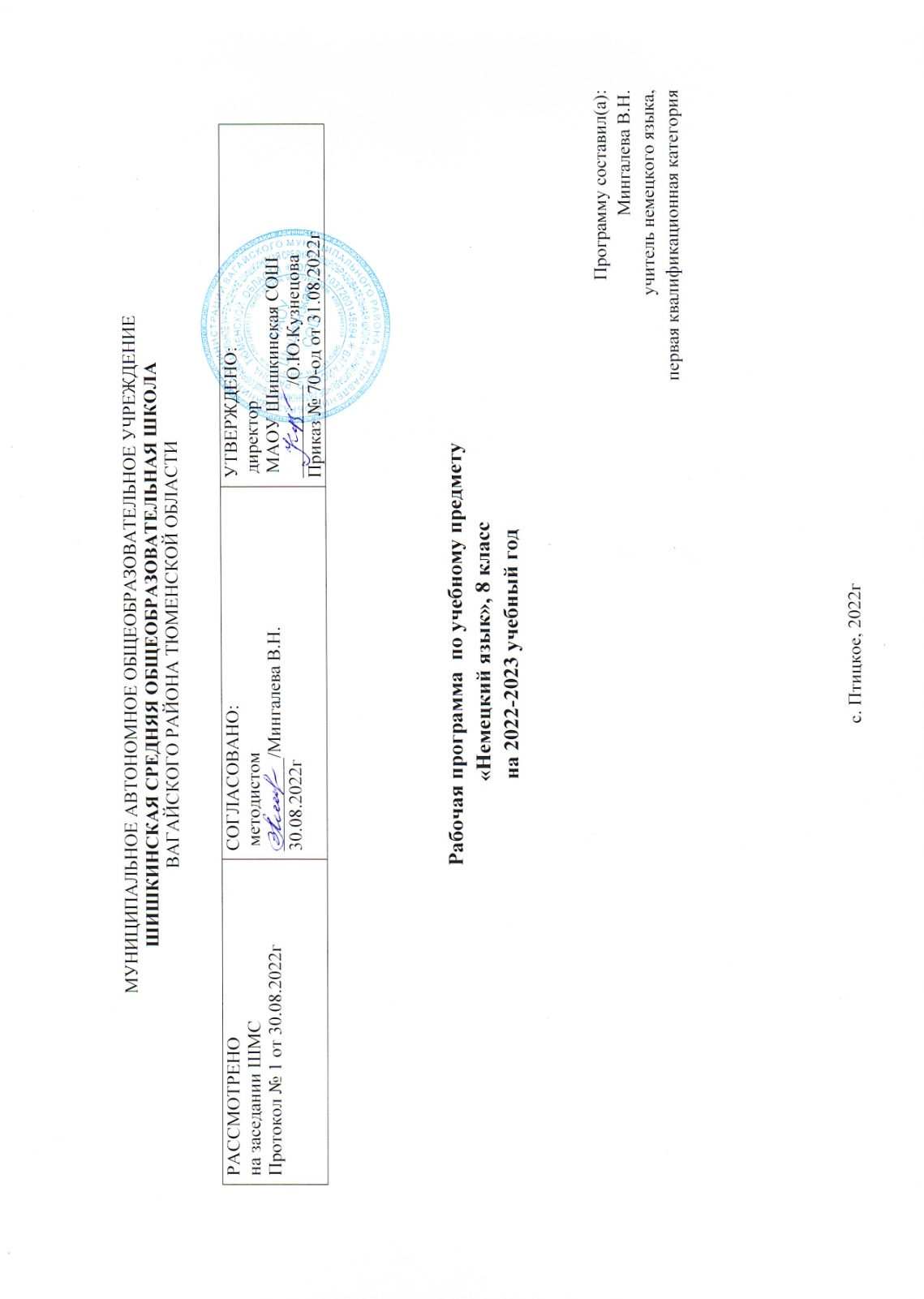 Планируемые результаты освоения учебного предмета, курса.Личностные, метапредметные и предметные результаты освоения учебного предметаЛичностные результаты изучения такого предмета как немецкий язык предполагают:Формирование дружелюбного и толерантного отношения к проявлениям иной культуры, уважение к личности, ценностям семьи;Формирование выраженной личностной позиции в восприятии мира, в развитии национального самосознания на основе знакомства с жизнью своих сверстников в других странах, с образцами литературы разных жанров, доступными для подростков с учетом достигнутого ими уровня иноязычной подготовки;Приобретение таких качеств, как воля, целеустремленность, креативность, трудолюбие, дисциплинированность;Совершенствование коммуникативной и общей речевой культуры, совершенствование приобретенных иноязычных коммуникативных умений в говорении, аудировании, чтении, письменной речи и языковых навыков;Существенное расширение лексического запаса и лингвистического кругозора;Достижение уровня иноязычной коммуникативной компетенции (речевой, социокультурной, компенсаторной и учебно-познавательной), позволяющего учащимся общаться как с носителями немецкого языка, так и с представителями других стран, использующих немецкий язык как средство межличностного и межкультурного общения в устной и письменной форме;Самосовершенствование в образовательной области «Иностранный язык»;Осознание возможностей самореализации и самоадаптации средствами иностранного языка;Более глубокое осознание культуры своего народа и готовность к ознакомлению с ней представителей других стран;Осознание себя гражданином своей страны и мира;Готовность отстаивать национальные и общечеловеческие (гуманистические, демократические) ценности, свою гражданскую позицию.Метапредметными результатами изучения курса «Немецкий язык» является формирование универсальных учебных действий (УУД).Регулятивные универсальные учебные действия обеспечивают обучающимся организацию своей учебной деятельности.  К ним относятся:• самостоятельно ставить цели, планировать пути их достижения, умение выбирать наиболее эффективные способы решения учебных и познавательных задач;• соотносить свои действия с планируемым результатом, осуществлять контроль своей деятельности в процессе достижения результата, корректировать свои действия в соответствии с изменившейся ситуацией;• прогнозирование — предвосхищение результата и уровня усвоения знаний, • контроль в форме сравнения способа действия и его результата с заданным эталоном • коррекция — внесение необходимых дополнений и коррективов в план и способ действия в случае расхождения эталона, реального действия и его результата с учётом оценки этого результата самим обучающимся, учителем, товарищами;• оценка — оценивать правильность выполнения учебной задачи, соответственные возможности ее решения;• владеть основами самоконтроля, самооценки, принятие решений и осуществления осознанного выбора в учебной и познавательной деятельности.Познавательные универсальные учебные действия включают: общеучебные, логические учебные действия, а также постановку и решение проблемы.Общеучебные универсальные действия:	• самостоятельное выделение и формулирование познавательной цели;• поиск и выделение необходимой информации, в том числе решение рабочих задач с использованием общедоступных инструментов ИКТ и источников информации;• структурирование знаний;• осознанное и произвольное построение речевого высказывания в устной и письменной форме;• выбор наиболее эффективных способов решения задач взависимости от конкретных условий;• рефлексия способов и условий действия, контроль и оценка процесса и результатов деятельности;• смысловое чтение как осмысление цели чтения и выбор вида чтения в зависимости от цели; извлечение необходимой информации из прослушанных текстов различных жанров;определение основной и второстепенной информации; свободная ориентация и восприятие текстов художественного,научного, публицистического и официально-делового стилей; понимание и адекватная оценка языка средств массовой информации;• постановка и формулирование проблемы, самостоятельное создание алгоритмов деятельности при решении проблем творческого и поискового характера.Логические универсальные действия:• анализ объектов с целью выделения признаков (существенных, несущественных);• синтез — составление целого из частей, в том числе самостоятельное достраивание с восполнением недостающих компонентов;• выбор оснований и критериев для сравнения, классификации объектов;• построение логической цепочки рассуждений, анализ истинности утверждений;• доказательство;• выдвижение гипотез и их обоснование.Постановка и решение проблемы:• формулирование проблемы;• самостоятельное создание способов решения проблем творческого и поискового характера.   Коммуникативные универсальные учебные действия обеспечивают  социальную компетентность и учёт позиции других людей, партнёров по общению или деятельности; умение слушать и вступать в диалог; участвовать в коллективном обсуждении проблем; интегрироваться в группу сверстников и строить продуктивное взаимодействие и сотрудничество со сверстниками и взрослыми.К коммуникативным действиям относятся:• планирование учебного сотрудничества с учителем исверстниками — определение цели, функций участников, способов взаимодействия;• постановка вопросов — инициативное сотрудничество в поиске и сборе информации;• разрешение конфликтов — выявление, идентификация проблемы, поиск и оценка альтернативных способов разрешения конфликта, принятие решения и его реализация;• управление поведением партнёра — контроль, коррекция, оценка его действий;• умение с достаточной полнотой и точностью выражать свои мысли в соответствии с задачами и условиями коммуникации; владение монологической и диалогической формами речи в соответствии с грамматическими и синтаксическими нормами немецкого языка, современных средств коммуникации.Универсальные учебные действия представляют собой целостную систему, в которой происхождение и развитие каждого вида учебного действия определяется его отношением с другими видами учебных действий и общей логикой возрастного развития.Содержание и способы общения и коммуникации обусловливают развитие способности ребёнка к регуляции поведения и деятельности, познанию мира, определяют образ «Я» как систему представлений о себе, отношений к себе.Предметные результаты:а) В коммуникативной сфере:Коммуникативная компетенция учащихся (т.е. владение немецким языком как средством общения), включающая речевую компетенцию в следующих видах речевой деятельности:говорении: Ученик научитсяУмение начинать, вести/поддерживать и заканчивать различные виды диалогов в стандартных ситуациях общения, соблюдая нормы речевого этикета, при необходимости переспрашивая или уточняя;Умение расспрашивать собеседника и отвечать на его вопросы, высказывая свое мнение, просьбу, отвечать на предложение собеседника согласием/отказом, опираясь на изученную тематику и усвоенный лексико-грамматический материал;Участие в полилоге, свободной беседе, обсуждении;Рассказ о себе, своей семье, друзьях, своих интересах и планах о будущем;Сообщение кратких сведений о своем городе/селе, о своей стране и странах изучаемого языка;Описание событий/явлений, умение передавать основное содержание, основного содержания прочитанного и услышанного,, выражать свое отношение к прочитанному/услышанному, давать краткую характеристику персонажейУченик получит возможность научиться:вести диалог-обмен мнениями;брать и давать интервью;аудировании:  ученик научитсяВосприятие на слух и понимание речи учителя, одноклассников;Восприятие на слух и понимание основного содержания кратких, несложных аутентичных прагматических аудио- и видеотекстов (прогноз погоды, объявления на вокзале/аэропорту и др.), умение выделять для себя значимую информацию и при необходимости письменно фиксировать ее;Восприятие на слух и понимание основного содержания несложныхаутентичныхаудио- и видеотекстов, относящихся к разным коммуникативным типам речи (описание/сообщение/рассказ), умение определять тему текста, выделять главные факты в тексте, опуская второстепенныеУченик получит возможность научиться:делать сообщение на заданную тему на основе прочитанного;комментировать факты из прочитанного/прослушанного текста, выражать и аргументировать свое отношение к прочитанному/прослушанному;кратко высказываться без предварительной подготовки на заданную тему в соответствии с предложенной ситуацией общения;чтении: ученик научитсяЧтение аутентичных текстов разных жанров и стилей, преимущественно с пониманием основного содержания;Чтение несложных аутентичных текстов разных жанров с полным пониманием и с использованием различных приемов смысловой переработки текста (языковой догадки, анализа, выборочного перевода), умение оценивать полученную информацию, выражать свое мнение;Чтение текста с выборочным пониманием нужной или интересующей информации;Ученик получит возможность научиться:устанавливать причинно-следственную взаимосвязь фактов и событий, изложенных в несложном аутентичном тексте;восстанавливать текст из разрозненных абзацев или путем добавления выпущенных фрагментов.письменной речи: ученик научитсяЗаполнение анкет и формуляров,Написание поздравлений, личных писем с опорой на образец: умение расспрашивать адресата о его жизни и делах, сообщать то же самое о себе, выражать благодарность, просьбу, соблюдая формулы речевого этикета, принятые в немецкоязычных странах;Составление плана, тезисов устного или письменного сообщения; краткое изложение проектной деятельностиУченик получит возможность научиться:делать краткие выписки из текста с целью их использования в собственных устных высказываниях;составлять план/тезисы устного или письменного сообщения;кратко излагать в письменном виде результаты проектной деятельности.В языковой компетенции: ученик научится – владение языковыми средствами и действиями с ними:Применение правил написания немецких слов, различение на слух всех звуков немецкого языка, соблюдение правильного ударения, соблюдение особенностей предложений различных коммуникативных типов (утвердительных, вопросительных, отрицательных, повелительных)Знание основных способов словообразованияПонимание явления многозначности слов немецкого языкаРаспознавание и употребление в речи основных морфологических и синтаксических конструкций немецкого языкаЗнание признаков изученных грамматических явленийЗнание основных различий систем немецкого и русского/родного языков.Ученик получит возможность научиться:сравнивать и анализировать буквосочетания немецкого языков и их транскрипцию.выражать модальные значения, чувства и эмоции с помощью интонации;распознавать и употреблять в речи в нескольких значениях многозначные слова, изученные в пределах тематики основной школы;знать различия между явлениями синонимии и антонимии; употреблять в речи изученные синонимы и антонимы адекватно ситуации общения;распознавать и употреблять в речи наиболее распространенные фразовые глаголы;распознавать принадлежность слов к частям речи по аффиксам;распознавать и употреблять в речи различные средства связи в тексте для обеспечения его целостности, использовать языковую догадку в процессе чтения и аудирования (догадываться о значении незнакомых слов по контексту, по сходству с русским/ родным языком, по словообразовательным элементам.распознавать и употреблять в речи сложноподчиненные предложения;распознавать и употреблять в речи определения, выраженные прилагательными, в правильном порядке их следования;распознавать и употреблять в речи глаголы во временных формах действительного залога; модальные глаголы;В социокультурной компетенции: ученик научитсяЗнание особенностей речевого и неречевого поведения в своей стране и в немецкоязычных странахУпотребление в устной и письменной речи основных норм речевого этикета, принятых в немецкоязычных странахЗнание распространенных образцов фольклора немецкоязычных странЗнакомство с образцами художественной и научно-технической литературыПредставление об особенностях образа жизни, быта и культуры немецкоязычных странПредставление о сходстве и различиях в традициях своей страны и немецкоязычных странУченик получит возможность научиться:использовать социокультурные реалии при создании устных и письменных высказываний;находить сходство и различие в традициях родной страны и страны/стран изучаемого языка.в компенсаторной компетенции: ученик научитсяУмение выходить из трудного положения в условиях дефицита языковых средств за счет использования догадки, игнорирования языковых трудностей, переспроса, жестов, мимикиУченик получит возможность научиться:использовать перифраз, синонимические и антонимические средства при говорении;пользоваться языковой и контекстуальной догадкой при аудировании и чтении.б) В познавательной сфере:-   умение сравнивать языковые явления родного и немецкого языков- владение приемами работы с текстом: пользоваться определенной стратегией чтения/аудирования в зависимости от коммуникативной задачи (читать/слушать текст с разной глубиной понимания-   умение действовать по образцу/аналогии, выполняя определенные задания-   умение выполнять индивидуальную и совместную проектную работу-   умение пользоваться различным справочным материалом-   владение способами дальнейшего самостоятельного изучения немецкого языка.с) В ценностно-мотивационной сфере:-   представление  о языке как основе культуры мышления, средств выражения мыслей, чувств, эмоций-   представление о целостном полиязычном, поликультурном мире, осознание места и роли родного, немецкого и других иностранных языков в этом мире как средства общения, познания, самореализации и социальной адаптациид)  В эстетической сфере:-   владение элементарными средствами выражения чувств и эмоций на немецком языке-   стремление к знакомству с образцами художественного творчества на немецком языке и средствами немецкого языка-   развитие чувства прекрасного при знакомстве с образцами живописи, музыки, литературы  немецкоязычных стран.е)  В трудовой сфере:-   умение планировать свой учебный труди)  В физической сфере:-   стремление вести здоровый образ жизни.2.Содержание учебного предмета, курса.Предметное содержание речи*   Межличностные отношения в семье, со сверстниками; решение конфликтных ситуаций. Внешность и характер человека.*   Досуг и увлечения (чтение, кино, театр, музей, музыка). Виды отдыха, путешествия. Транспорт, покупки.*      Здоровый образ жизни, режим труда и отдыха, спорт, питание.*   Школьное  образование, школьная жизнь, изучаемые предметы и отношение к ним. Переписка с зарубежными сверстниками. Каникулы.*   Мир профессий. Проблема выбора профессии. Роль иностранного языка в планах на будущее.*   Природа. Проблемы экологии. Защита окружающей среды. Климат, погода.*   Средства массовой информации и коммуникации (пресса, телевидение, радио, Интернет).*   Страна/страны второго иностранного языка и родная страна, их географическое положение, столицы и крупные города, достопримечательности, культурные особенности (национальные праздники, знаменательные даты, традиции, обычаи).Выдающиеся люди, их вклад в историю, науку и культуру.Виды речевой деятельности/коммуникативные уменияГоворение а)  диалогическая речьУмение вести диалоги этикетного характера, диалог –расспрос, диалог –побуждение к действию, диалог –обмен мнениями. Объем диалога в 5-7 классах – 3 реплики, в 8-9 классах до 4-5 реплик со стороны каждого участника. Продолжительность диалога в 9 классе – 1,5-2 минуты.б)  монологическая речьумение строить связанные высказывания о фактах и событиях с опорой и без опоры на прочитанный или услышанный текст, используя основные коммуникативные типы речи: описание, сообщение, рассказ, рассуждение. Объем монологического высказывания:5-7 классы  -  8-10 фраз; 8-9 классы  -  10-12 фраз. Продолжительность монолога –1-1,5 минуты для 9 класса.АудированиеУмение воспринимать и понимать на слух аутентичные аудио- и видиотексты с разной глубиной проникновения в их содержание (с пониманием основного содержания, с выборочным пониманием и полным пониманием содержания текста) в зависимости от коммуникативной задачи и функционального типа текста.Жанры текстов: прагматические, публицистические, научно-популярные, художественные.Коммуникативные типы текстов: сообщение, рассказ, диалог, интервью, личное письмо, стихотворение, песняСодержание текстов должно соответствовать возрастным особенностям и интересам учащихся и иметь образовательную и воспитательную ценность.Аудирование с пониманием основного содержания текста, основанного на аутентичных текстах, содержащих наряду с изученным также некоторое количество незнакомого материала. Время звучания текстов для аудирования – до 2 минут.Аудирование с выборочным пониманием нужной или интересующей информации предполагает умение выделить нужную или интересующую информацию, опуская избыточную информацию. Время звучания текстов для аудирования – до 1,5 минут.Аудирование с полным пониманием содержания текста, включающего некоторое количество незнакомых слов, понимание которых осуществляется с опорой на языковую догадку, данные к тексту сноски, с использованием двуязычного словаря. Время звучания текстов для аудирования – до 1 минуты.Чтение Умение читать и понимать аутентичные тексты разных жанров и стилей с различной глубиной и точностью проникновения в их содержание ( в зависимости от коммуникативной задачи): - с пониманием основного содержания (ознакомительное чтение);  - с полным пониманием содержания (изучающее чтение); - с выборочным пониманием нужной информации (просмотровое/поисковое чтение)Жанры текстов: научно-популярные, публицистические, художественные, прагматическиеТипы текстов: статья, интервью, рассказ, объявление, рецепт, меню, проспект, реклама, песня и др.Содержание текстов должно соответствовать возрастным особенностям и интересам учащихся, иметь образовательную и воспитательную ценность, воздействовать на эмоциональную сферу учащихсяНезависимо от вида чтения возможно использование двуязычного словаряЧтение с пониманием основного содержания текста осуществляется на несложных аутентичных материалах с ориентацией на выделенное в программе предметное содержание, включающих некоторое количество незнакомых слов. Объем текстов для чтения – 600-700 словЧтение с полным пониманием осуществляется на несложных аутентичных текстах, построенных в основном на изученном языковом материале, с использованием различных приемов смысловой переработки текста (языковая догадка, выборочный перевод) и оценки полученной информации. Объем текстов для чтения – около 500 словЧтение с выборочным пониманием предполагает умение просмотреть аутентичный текст или несколько коротких текстов и выбрать нужную информацию. Объем текстов для чтения – около 350 словПисьменная речьРазвитие и совершенствование письменной речи предполагает следующие умения:Делать выписки из текста для их дальнейшего использования в собственных высказыванияхПисать короткие поздравления с днем рождения и другими праздниками, выражать пожелания (объем – 39-40 слов, включая адрес)Заполнять несложные анкеты в форме, принятых в странах изучаемого языка (указывать имя, фамилию, пол, гражданство, адрес)Писать личное письмо зарубежному другу с опорой на образец (сообщать краткие сведения о себе, запрашивать аналогичную информацию о нем, выражать благодарность и т.д.). Объем личного письма – 100-140 слов, включая адрес.Языковые знания и навыкиОрфография Правила чтения и написание слов, отобранных для данного этапа обучения, и навыки их применения в рамках изучаемого лексико-грамматического материала.Фонетическая сторона речиНавыки адекватного произношения и различения на слух всех звуков изучаемого второго ИЯ. Соблюдение ударения и интонации в словах и фразах, ритмико-интонационные навыки произношения различных типов предложений.Овладение лексическими единицами, обслуживающими новые темы, проблемы и ситуации общения в пределах тематики основной школы, в объеме около 1000 единиц. Лексические единицы включают устойчивые словосочетания, оценочную лексику, реплики-клише речевого этикета.Основные способы словообразования:Аффиксация:существительных с суффиксами -ung (die Lösung,die Vereinigung);  -keit (die Feindlichkeit); -heit (die Einheit); -schaft (die Gesellschaft); -um (das Datum); -or (der Doktor); -ik (die Mathematik); --e (die Liebe); -er (der Wissenschaftler); -ie (die Biologie); прилагательных с суффиксами -ig (wichtig); -lich( freundlich); -isch (typisch); -los (arbeitslos); -sam (langsam); -bar (wunderbar)существительных и прилагательных с префиксом un- (das Unglück, unglücklich)существительных и глаголов с префиксами: vor- (derVorort, vorbereiten); mit- (die Mitarbeit, mitarbeiten); глаголов с отделяемыми и неотделяемыми приставками и другими словами в функции приставок: wegwerfen, bekommenСловосложение:Существительное + существительное (das Arbeitszimmer)Прилагательное + прилагательное (dunkelblau, hellblond)Прилагательное + существительное (die Fremdsprache)Глагол + существительное (die Schwimmhalle)Конверсия (переход одной части речи в другую):Образование существительных от прилагательных (das Blau, der Junge)Образование существительных от глаголов (das Essen, das Lernen)Интернациональные слова (der Globus, der Computer). Представления о синонимии, антонимии, лексической сочетаемости, многозначности.Грамматическая сторона речиЗнакомство с новыми грамматическими явлениями.Нераспространенные и распространенные предложения:Безличные предложения (Es ist warm.Es ist Sommer)Предложения с глаголами: legen, stellen, hängen,, требующими после себя дополнение в  Akkusativ и обстоятельство места при ответе на вопрос wohin? (Ich hänge das Bild an die Wand)Предложения с глаголами beginnen, raten, vorhaben и др., требующие после себя Infinitiv+ zuПобудительные предложения типа: Lesen wir! Wollen wir lesen!Все типы вопросительных предложенийПредложения с неопределенно-личным местоимением (Man schmückt die Stadt vor Weihnachten)Предложения с инфинитивной группой um…zu (Er lernt Deutsch, um deutsche Bücher zu lesenСложносочиненные предложения с союзами denn, darum, deshalb (Ihm gefällt das Dorfleben, denn er kann hier viel Zeit in der frischen Luft verbringen)Сложноподчиненные предложения с союзами dass, ob usw (Er sagt, dass er gut in Mathe istСложноподчиненные предложения причины с союзами weil, da (Er hat heute keine Zeit, weil er viele Hausaufgaben machen muss)Сложноподчиненные предложения с условным союзом wenn (Wenn du Lust hast, komm zu mir zu Besuch)Сложноподчиненные предложения с придаточным времени и с союзами wenn, als, nachdemСложноподчиненные предложения с придаточным  определительным (с относительными местоимениями die, deren, dessen)Сложноподчиненные предложения с придаточным   цели с союзом damitРаспознавание структуры предложения по формальным признакам: наличию/отсутствию инфинитивных оборотов: um…zu+Infinitiv, statt… zu+Infinitiv, ohne… zu+Infinitiv,Слабые и сильные глаголы со вспомогательным глаголом haben в PerfektСлабые и сильные глаголы со вспомогательным глаголом sein в Perfekt (kommen, gehen)Präteritum cлабых и сильных глаголов, а также вспомогательных и модальных глаголовГлаголов с отделяемыми и неотделяемыми приставками в Präsens, Perfekt, Präteritum, Futur (anfangen, beschreiben)Временныеформы in Passiv (Präteritum, Präsens)Местоименные наречия (woran, daran, womit, damit)Возвратные глаголы в основных временных формах–Präsens, Perfekt, Präteritum (sich anziehen, sich waschen)Распознавание и употребление в речи определенного, неопределенного и нулевого артиклей, склонение существительных нарицательных; склонение прилагательных и наречий; предлогов, имеющих двойное управление, предлогов, требующих Dativ, предлогов, требующих Akkusativ, Местоимения: личные, притяжательные, неопределенные (jemand, niemand)Plusquamperfekt - yпотребление его в речи при согласовании временКоличественные и порядковые числительныеCоциокультурные знания и уменияУмение осуществлять межличностное и межкультурное общение, используя знания о национально-культурных особенностях своей страны и стран изучаемого языка, полученные на уроках второго ИЯ и в процессе изучения других предметов (знания межпредметного характера) предполагает овладение:Знаниями о значении родного и ИЯ в современном миреСведениями о социокультурном портрете стран, говорящих на немецком языке, их символике и культурном наследииУпотребительной фоновой лексикой и реалиями страны изучаемого языка: традициями (в питании, проведении выходных дней, основных национальных праздников), распространенными образцами фольклораПредставлением о сходстве и различиях в традициях своей страны и стран, говорящих на немецком языке; об особенностях их образа жизни, быта, культуры (всемирноизвестных достопримечательностях, выдающихся людях и их вкладе в мировую культуру); о некоторых произведениях художественной литературы на изучаемом языкеУмение распознавать и употреблять в устной и письменной речи в ситуациях формального и неформального общения основные нормы речевого этикета, принятого в странах изучаемого языка (реплики-клише, наиболее распространенную оценочную лексику)Умениями представлять родную страну и культуру на немецком языке; оказывать помощь зарубежным гостям в нашей стране в ситуациях повседневного общения.Компенсаторные уменияСовершенствуются умения:Переспрашивать, просить повторить, уточнять значение незнакомых словИспользовать в качестве опоры при высказывании ключевые слова, план к тексту, тематический словарьПрогнозировать содержание текста на основе заголовка, предварительно поставленных вопросовДогадываться о значении незнакомых слов по контекстуДогадываться о значении незнакомых слов по используемым собеседником жестам и мимикеИспользовать синонимы, антонимы, описания понятия при дефиците языковых средствОбщеучебные умения и универсальные способы деятельностиФормируются и совершенствуются умения:Работать с информацией: сокращение, расширение устной и письменной информацией, создание второго текста по аналогии, заполнение таблицРаботать с прослушанным и письменным текстом: извлечение основной информации, извлечение запрашиваемой или нужной информации, извлечение полной и точной  информации, Работать с источниками: литературой, со справочной литературой, словарями, интернет-ресурсами на иностранном языкеУчебно-исследовательская работа, проектная деятельность; выбор темы исследования, составление плана работы, знакомство с исследовательскими методами (наблюдение, анкетирование, интервьюирование), анализ полученных данных и их интерпретация, разработка краткосрочного проекта и его устная презентация с аргументацией, ответы на вопросы по проектуСамостоятельная работа учащихся, связанная с рациональной организацией своего труда в классе и дома и способствующая самостоятельному изучению ИЯ и культуры стран изучаемого языкаСпециальные учебные умения:Формируются и совершенствуются умения:Находить ключевые слова и социокультурные реалии при работе с текстомСемантизировать слова на основе языковой догадкиВыборочно использовать переводПользоваться двуязычными словарямиУчаствовать в проектной деятельности межпредметного характера.3.Тематическое планирование с указанием количества часов, отводимых на освоение каждой темы  № п/пТематический блок (тема учебного занятия при отсутствии тем. блока)Кол-во часовлексикаграмматикаХарактеристика учебной деятельности учащихся1Фитнес и спорт5Am liebsten spiele ich Basketball. Ich bin gut im Schwimmen. Ich hatte mal einen Unfall beim Skaten, mein Bein war gebrochen, und ich durfte einen Monat lang keinen Sport machen.Модальные глаголы. Глагол dürfen в Präteritum. Повторение названий ча- стей тела, видов спорта, травм (обобщение)Составляют ассоциограммы о спорте.  Беседуют о своих предпочтениях в спорте.  Составляют и задают вопросы в рамках интервьюирования одноклассников.  Понимают на слух речь учителя, одноклассников и аудиотексты, построенные на знакомом материале.  Учатся соотносить аудиоинформацию с приведёнными для контроля понимания высказываниями. Учатся понимать прочитанный текст с общим охватом содержания и детально.  Читают и понимают тексты СМС.  Ведут диалоги о травмах. 2Школьный обмен4Hoffentlich finde ich den Weg zur Schule. Ich habe Angst, dass … Mach dir keine Sorgen. Entschuldigung, das habe ich nicht verstanden, können Sie bitte langsamer sagen?Союз sondern. Глаголы: legen/liegen, stellen/stehen, hängen/ hängen. Предлоги места и на- правления. Названия предметов ме- бели. Заполнение фор- муляра участника школь- ного обменаСлушают и сопоставляют информацию с фотографиями.  Оперируют активной лексикой в процессе общения.  Учатся вести беседу о проблемах проживания в другой стране во время школьного обмена.  Понимают на слух речь учителя, одноклассников и тексты в аудиозаписи, построенные на изученном языковом материале. Вербально реагируют на услышанное. Читают тексты и находят заданную информацию.Заполняют формуляр участника школьного обмена.  Делают проектную работу о школьном обмене. Беседуют и описывают комнату своего временного проживания во время школьного обмена. Ведут диалог о семье принимающей стороны.    Употребляют глаголы места и направления с дополнениями в дательном и винительном падежах. Читают и понимают краткие тексты — записи в дневнике3Наши праздники5Kannst du mir sagen, wann …? Weißt du, wie …? Einverstanden, ich auch. Das stimmt (so) nicht. Was wollen wir am Wochenende machen? Wollen wir …?Косвенный вопрос. Глагол wissen. Праздники в Германии и РоссииЧитают и понимают письмо и отвечают по нему на вопросы.Читают и понимают тексты из блогов.Оперируют активной лексикой в процессе общения.  Понимают на слух речь учителя, одноклассников и тексты в аудиозаписи, построенные на изученном языковом материале, находят нужную информацию на слух.  Вежливо задают вопросы, выражают согласие или несогласие.Читают и понимают электронное письмо, находят нужную информацию.  Пишут ответ на электронное письмо по плану.  Слушают, читают и разыгрывают диалоги.  Пишут с опорой на образец диалоги о планировании свободного времени.  Делают проект о праздниках.4 Берлин – столица Германии5Berlin ist die Hauptstadt Deutschlands. Entschuldigung, wie komme ich zum Bahnhof? Gehen Sie über die Brücke und dann an der nächsten Ampel links. Sie müssen mit der U-Bahn fahren.Предлоги места. Читают и понимают тексты об исторических и культурных достопримечательностях Берлина, сопоставляют их с фотографиями.  Оперируют активной лексикой.  Выполняют проектную работу. Представляют какой-либо город.  Запрашивают информацию о дороге и описывают дорогу куда-либо.  Понимают на слух речь учителя, одноклассников и тексты в аудиозаписи, построенные на изученном языковом материале, выделяют запрашиваемую информацию. Читают страноведческий текст о программе пребывания в Берлине и беседуют по нему. Употребляют в речи предлоги места и направления с дополнениями в дательном и винительном падежах.  Слушают и ведут диалоги о покупке билетов5Окружающий мир5Ich möchte gern mal auf dem Land leben. Letzte Woche war es heiß und trocken. Die Sonne hat geschienen. Ein herrliches Wetter. Wenn wir weiter so viel Auto fahren, gibt es bald kein Öl mehr.Придаточные условные предложения с союза- ми wenn, trotzdem. Отрицания keiner, niemand, nichts, nie. Словообразование: отглагольные существи- тельные. Слушают, понимают, дополняют предложения о местах проживания.  Оперируют активной лексикой в процессе общения. Понимают на слух речь учителя, высказывания одноклассников. Читают длинные тексты, находят нужную информацию. Обсуждают преимущества и недостатки проживания в городе и деревне, на море и в горах и т. д.  Слушают и понимают, читают и понимают прогнозы погоды, а также тексты о природных катаклизмах.  Слушают, читают и обсуждают, а также агрументируют свои высказывания о защите окружающей среды.  Делают проект — план праздника. Употребляют придаточные предложения с союзом trotzdem, а также отрицания keiner, niemand, nichts, nie6Путешествие по Рейну5Ich will unbedingt ins Museum. Einverstanden, ich bin auch dafür. Wohin wollen wir fahren? Was kostet der Eintritt? Ich hätte gern eine Fahrkarte nach Rostock. Ich möchte einen Platz reservieren. Gibt es ein Sonderangebot?Прилагательные перед сущ. в ед. числе. Предлоги да- тельного и винительного падежей. Словообразование: сложные слова. Предлоги места и направления. Читают и понимают текст о путешествии по Рейну, сопоставляют план с иллюстрациями.  Слушают, понимают текст и беседуют о планах путешествия.  Пишут и разыгрывают диалоги о покупке билетов. Читают и понимают расписание движения транспорта.  Делают проект «Планируем путешествие». Читают и понимают страноведческие тексты.  Употребляют прилагательные перед существительными в ед. числе, сложные существительные, пред- логи дательного и винительного падежей. Понимают на слух речь учителя, одноклассников и тексты в аудиозаписи, построенные на изученном языковом материале7Прощальная вечеринка 5Ein Vorteil ist, dass man … Es ist traurig, wenn man… Was wollen wir schenken? Wo machen wir das Fest? Alles Gute für die Zukunft. Du fehlst mir jetzt schon.Глаголы с двойным до- полнением (в дательном и винительном падежах). мнениями о переезде за границу. Аргументируют своё высказывание.  Высказывают предложения о подарках.  Работают с песенным материалом.  Читают и понимают страноведческий текст.  Обсуждают, что необходимо для прощальной вечеринки.  Слушают и понимают речь учителя, одноклассников и тексты в аудиозаписи, построенные на изученном языковом материале.  Читают и понимают кулинарные рецепты.  Читают и понимают диалоги, а также пишут их окончание Делают проект «Прощальная вечеринка»№ п/пНаименование разделов и темКоличество часовКонтрольныеработы1Фитнес и спорт52Школьный обмен43 Наши праздники514Берлин – столица Германии515Окружающий мир56Путешествие по Рейну57Прощальная вечеринка51итого343Тема/количество часовНомер урокаТема урока/количество часов ДатаДатаТема/количество часовНомер урокаТема урока/количество часов ПланФактФитнес и спорт /5 часов1Спорт в моей жизни/1ч3.09Фитнес и спорт /5 часов2Спорт – это важно…/1ч10.09Фитнес и спорт /5 часов3Спортсмены из Германии, Австрии, Швейцарии/1ч17.09Фитнес и спорт /5 часов4Спортивные травмы/1ч24.09Фитнес и спорт /5 часов5Упражнения для развития памяти и мышления/1ч1.10Школьный обмен /4 часа6Школьный обмен/1ч8.10Школьный обмен /4 часа7Проживание в «гостевой» семье/1ч15.10Школьный обмен /4 часа8Как правильно ответить на вопросы Wo? Wohin?/1ч22.10Школьный обмен /4 часа9Школьный обмен с Германией/1ч29.10Наши праздники /5 часов10Наши праздники/1ч12.11Наши праздники /5 часов11Праздники в Германии/1ч19.11Наши праздники /5 часов12Праздники в Австрии/1ч26.11Наши праздники /5 часов13Праздники в Швейцарии/1ч3.12Наши праздники /5 часов14Контрольная работа  по теме «Праздники»/1ч10.12Берлин – столица Германии /5часов15Берлин - столица Германии/1ч17.12Берлин – столица Германии /5часов16Посещение музея/1ч24.12Берлин – столица Германии /5часов17Путешествие по Берлину/1ч14.01Берлин – столица Германии /5часов18Выдающиеся люди, их вклад в науку и мировую культуру/1ч21.01Берлин – столица Германии /5часов19Контрольная работа  по теме «Берлин – столица Германии»/1ч28.01Окружающий мир /5 часов20Прогноз погоды/1ч4.02Окружающий мир /5 часов21Капризы природы/1ч11.02Окружающий мир /5 часов22Проблемы экологии/1ч18.02Окружающий мир /5 часов23Защита окружающей среды./1ч25.02Окружающий мир /5 часов24Работа над проектом «Защита окружающей среды»4.03Путешествие по Рейну5 часов25Путешествие по Рейну/1ч11.03Путешествие по Рейну5 часов26Просмотр видеофильма «Вокруг Рейна так красиво!»/1ч18.03Путешествие по Рейну5 часов27Как правильно спланировать путешествие/1ч01.04Путешествие по Рейну5 часов28Грамматика. Употребление предлогов в немецком языке./1ч8.04Путешествие по Рейну5 часов29Покупка билетов в кассе/1ч15.04Прощальная вечеринка 8часов30Немцы за границей./1ч22.04Прощальная вечеринка 8часов31Досуг и увлечения. Виды отдыха. Путешествия /1ч29.04Прощальная вечеринка 8часов32Транспорт. /1ч6.05Прощальная вечеринка 8часов33Покупки. Идеи для подарков . Учимся дарить подарки./1ч13.05Прощальная вечеринка 8часов34Контрольная работа за курс  8 класса/1ч20.05